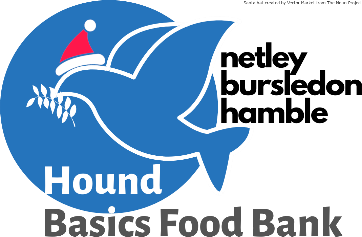 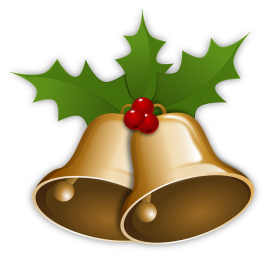 1Tinned Fruit2Custard3Coffee4Shower Gel5Cereal Bars6Baked Beans7Something Christmassy!8Crisps9Fruit Squash10Toothpaste11Tinned Sweetcorn12Tinned Spaghetti13Tinned Cold Meat14Biscuits15Something Christmassy!16Rice Pudding17Tea18Cereal19Jam/Peanut Butter20Tinned Meat Meal21Dessert {Angel Delight, Jelly, Steamed Pudding)22Baked Beans23Red or Brown Sauce24Something Christmassy!